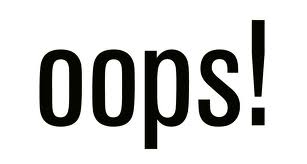 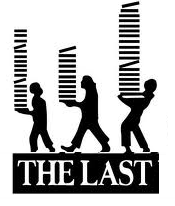 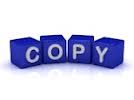 NameSchool Site